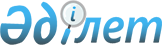 О ставках платы за лесные пользования на участках государственного лесного фонда по Мангистауской областиРешение Мангистауского областного маслихата от 30 мая 2019 года № 27/327. Зарегистрировано Департаментом юстиции Мангистауской области 4 июня 2019 года № 3923.
      В соответствии с пунктом 1 статьи 587 Кодекса Республики Казахстан от 25 декабря 2017 года "О налогах и других обязательных платежах в бюджет" (Налоговый кодекс) Мангистауский областной маслихат РЕШИЛ:
      1. Установить ставки платы за побочные лесные пользования на участках государственного лесного фонда по Мангистауской области согласно приложению 1 к настоящему решению.
      2. Установить ставки платы за пользование участками государственного лесного фонда по Мангистауской области для нужд охотничьего хозяйства, в научно-исследовательских, оздоровительных, рекреационных, историко-культурных, туристских и спортивных целях согласно приложению 2 к настоящему решению.
      3. Государственному учреждению "Аппарат Мангистауского областного маслихата" (руководитель аппарата Дауылбаев А.К.) обеспечить государственную регистрацию настоящего решения в органах юстиции, размещение на интернет-ресурсе Мангистауского областного маслихата.
      Сноска. Пункт 3 - в редакции решения Мангистауского областного маслихата от 31.03.2021 № 2/20 (вводится в действие по истечении десяти календарных дней после дня его первого официального опубликования).


      4. Контроль за исполнением настоящего решения возложить на заместителя акима Мангистауской области Сакеева Р.К.
      5. Настоящее решение вступает в силу со дня государственной регистрации в органах юстиции и вводится в действие по истечении десяти календарных дней после дня его первого официального опубликования. Ставки платы за побочные лесные пользования на участках государственного лесного фонда по Мангистауской области
      Сноска. В приложение 1 внесено изменение на русском языке, текст на казахском языке не меняется в соответствии с решением Мангистауского областного маслихата от 31.03.2021 № 2/20 (вводится в действие по истечении десяти календарных дней после дня его первого официального опубликования). Ставки платы за пользование участками государственного лесного фонда по Мангистауской области для нужд охотничьего хозяйства, в научно-исследовательских, оздоровительных, рекреационных, историко-культурных, туристских и спортивных целях
      Сноска. В приложение 2 внесено изменение,  решением Мангистауского областного маслихата от 24.08.2022 № 13/159 (вводится в действие по истечении десяти календарных дней после дня его первого официального опубликования).
					© 2012. РГП на ПХВ «Институт законодательства и правовой информации Республики Казахстан» Министерства юстиции Республики Казахстан
				
      Председатель сессии 

Ш. Кульшиков

      Временно осуществляющий

      полномочия секретаря Мангистауского

      областного маслихата

А. Куванов
Приложение 1к решению Мангистаускогообластного маслихатаот 30 мая 2019 года № 27/327
№

Виды побочных лесных пользований

Единица измерения

Ставки платы (тенге)

Сенокошение, в том числе по группам качественного состояния сенокосных угодий:

1.
хорошее
гектар
327,18
2.
удовлетворительное
гектар
245,38
3.
плохое
гектар
190,85
Пастьба скота, в том числе за пастьбу одной головы сельскохозяйственных животных по их группам:

1.
верблюд
голова
190,85
2.
крупно рогатый скот, лошадь
голова
152,68
3.
молодняк крупного скота, осел
голова
76,34
4.
коза
голова
133,59
5.
овца
голова
38,17Приложение 2к решению Мангистаускогообластного маслихатаот 30 мая 2019 года № 27/327
№

Виды пользования, в том числе по срокам

Единица измерения

Ставка платы

Долгосрочное лесопользование (от 10 до 49 лет)
Долгосрочное лесопользование (от 10 до 49 лет)
Долгосрочное лесопользование (от 10 до 49 лет)
Долгосрочное лесопользование (от 10 до 49 лет)
1.
Пользование участками государственного лесного фонда в рекреационных, историко-культурных, туристских и спортивных целях
гектар
552,01 (тенге)
2.
Пользование участками государственного лесного фонда в научно-исследовательских и оздоровительных целях
гектар
136,32 (тенге)
3.
Пользование участками государственного лесного фонда для нужд охотничьего хозяйства
гектар
в соответствии с пунктом 2 статьи 508 Кодекса Республики Казахстан от 25 декабря 2017 года "О налогах и других обязательных платежах в бюджет" (Налоговый кодекс)
Краткосрочное лесопользование (от 1 года до 10 лет)
Краткосрочное лесопользование (от 1 года до 10 лет)
Краткосрочное лесопользование (от 1 года до 10 лет)
Краткосрочное лесопользование (от 1 года до 10 лет)
4.
Пользование участками государственного лесного фонда в научно-исследовательских, историко-культурных, оздоровительных,  рекреационных, туристских и спортивных целях
за каждый день
0,1 месячный расчетный показатель (МРП)